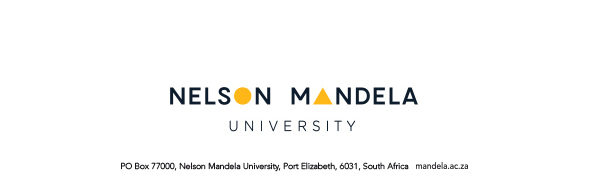 Filing date: …………………………………………………………Name of Complainant: …………………………………………Contact details of Complainant:Cellphone number: ………………………………E-mail address: ……………………………………
Description of alleged breach of research norms and standards [Please include all evidence and attach any supporting documentation that might support your disclosure]:…………………………………………………………………………………………………………………………………………………………………………………………………………………………………………………………………………………………………………………………………………………………………………………………………………………………………………………………………………………………………………………………………………………………………………………………………………………………………………………………………………………………………………………………………………………………………………………………………………………………………………………………………………………………………………………………………………………………………………………………………………………………………………………………………………………………………………………………………………………………………………………………………………………………………………………………………………………………………………………………………………………………………………………………………………………………………………
What brought the issue to your attention?…………………………………………………………………………………………………………………………………………………………………………………………………………………………………………………………………………………………………………………………………………………………………………………………………………………………………………	Name of Researcher (if known): ……………………………………….Contact details of Researcher, if known:Cellphone number: …………………………………………….E-mail address: ………………………………………………..
Do you consent to your identity being disclosed to the Respondent?Yes   /   No[Please mark the appropriate answer with an X]
On which date did you become aware of the alleged breach of research norms and standards? …………………………………………………………………………………………………………


On what date did the alleged breach of research norms and standards occur?…………………………………………………………………………………………………………
Please add anything else that you feel we should know about:…………………………………………………………………………………………………………………………………………………………………………………………………………………………………………………………………………………………………………………………………………………………………………………………………………………………………………I confirm that the information contained in this document is both true and correct and falls within my personal knowledge unless the context indicated otherwise.
Name and signature______________________						__________________COMPLAINANT					     			DATERESEARCH ETHICS FORM FOR THE REPORTING OF POSSIBLE RESEARCH MISCONDUCT, FRAUD, MALADMINISTRATION, OR NON-ADHERENCE TO APPROVED RESEARCH PROCEDURES, GUIDELINES OR POLICIES